					Dnr 		Arkivbeskrivning för 
1. Organisation och arbetsuppgifter2. Förhållandet mellan arbetsuppgifter och handlingar/ärenden3. Arkivbildarens arkiv4. Åtkomst och sökingångar5. Verksamhetssystem6. Regelbundet utbyte av uppgifter7. Gallringsregler8. Sekretess9. Tekniska hjälpmedel10. Arkivansvar m.m.11. Upprättande och aktualisering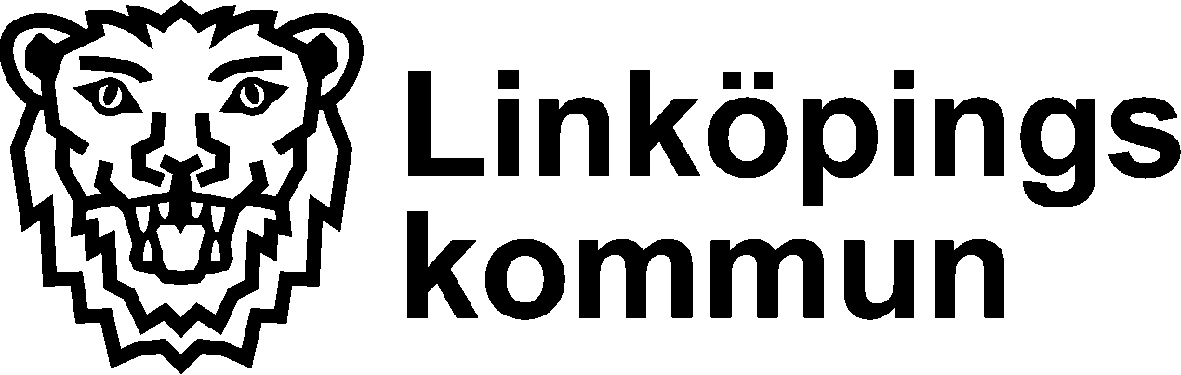 